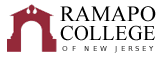 
Integrated Science StudiesRecommended Four-Year Plan (Fall 2021)The recommended four-year plan is designed to provide a blueprint for students to complete their degrees within four years. Students must meet with their Major Advisor to develop a more individualized plan to complete their degree.  This plan assumes that no developmental courses are required.  If developmental courses are needed, students may have additional requirements to fulfill which are not listed in the plan and may extend degree completion.NOTE: This recommended Four-Year Plan is applicable to students admitted into the major during the 2021-2022 academic year.

Total Credits Required: 128 creditsGPA Required: 2.0WI: Writing Intensive-3 required in the majorNotes: Concentration courses, Experiential/Seminar Requirement, and Free electives can be switched around.*Total of 5 Concentration Courses are required. See College Catalog for Concentration details and course listings.School of Theoretical and Applied ScienceFirst YearFirst YearFirst YearFirst YearFirst YearFirst YearFall SemesterHRS✓Spring SemesterHRS✓Gen Ed: INTD 101 - First Year Seminar4Gen Ed: SOSC 110 - Social Science Inquiry4CHEM 116 & 116L – General Chemistry I Lecture & Lab4+1CHEM 117 & 117L –General Chemistry II Lecture & Lab4+1Gen Ed: CRWT 102 - Critical Reading Writing II4ENSC 103 - Introduction to Environmental Science4Gen Ed: Quantitative Reasoning - MATH 121 Calculus I4Gen Ed: AIID 201 - Studies in Arts & Humanities4Career Pathways: PATH TS1 - Career Pathways Module 1Degree
Rqmt.Total:17Total:17Second YearSecond YearSecond YearSecond YearSecond YearSecond YearFall SemesterHRS✓Spring SemesterHRS✓PHYS 111 - Fundamentals of Physics I & PHYS 118L Introductory Physics I Lab4+1PHYS 113 - Fundamentals of Physics II & PHYS 119L Introductory Physics II Lab4+1Gen Ed: Historical Perspectives - SCIN 295 - Development of Scientific Thought4Gen Ed: Global Awareness 4PHYS 103 - Introduction to Astronomy 4Elective4Gen Ed: Culture & Creativity, Systems Sustainability & Society, Values & Ethics4Gen Ed: Culture & Creativity, Systems Sustainability & Society, Values & Ethics (Must be outside of TAS)4Career Pathways: PATH TS2 - Career Pathways Module 2Degree
Rqmt.Career Pathways: PATH TS3 - Career Pathways Module 3Degree
Rqmt.Total:17Total:17Third YearThird YearThird YearThird YearThird YearThird YearFall SemesterHRS✓Spring SemesterHRS✓GEOL 106 & GEOL 106L-Fundamentals of Geology Lecture & Lab WI4+2Elective4BIOL 111 & BIOL 111L-Fundamentals of Biology I Lecture & LabWI4+1BIOL 113 & BIOL 113L-Fundamentals of Biology II Lecture & Lab4+1*See Year 3 Sequence for Concentrations4*See Year 3 Sequence for Concentrations4Experiential/Seminar Requirement.5-4Total:15Total:13.5-17Fourth YearFourth YearFourth YearFourth YearFourth YearFourth YearFall SemesterHRS✓Spring SemesterHRS✓Elective4SCIN 435 Writing About about Science for Public Media WI4Elective4Elective4*See Year 4 Sequence for Concentrations4Elective (if necessary)4*See Year 4 Sequence for Concentrations4*See Year 4 Sequence for Concentrations4Total:16Total:12